Holy Land 1.Match the words with their synonyms or definitions.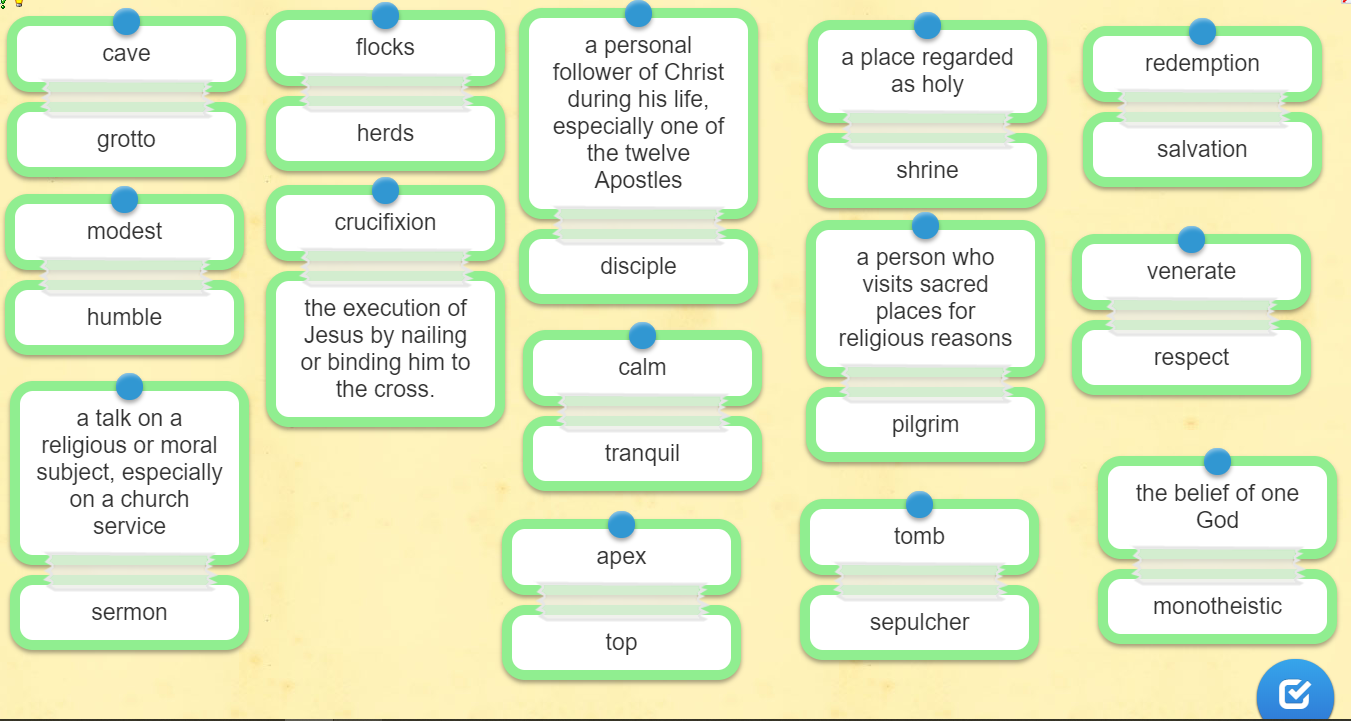 salvationredemptionmonotheisticthe belief of one Godshrinea place regarded as holyveneraterespectpilgrima person who visits sacred places for religious reasonsgrottocavehumblemodestflocksherdssermona talk on a religious or moral subject, especially on a church servicedisciplea personal follower of Christ during his life, especially one of the twelve Apostlestranquilcalmapextopcrucifixionthe execution of Jesus by nailing or binding him to the cross.sepulchertomb